MUJIBURMechanical EngineerMujibur-393257@2freemail.com DubaiTECHNICAL SKILLSHVAC - Heat load calculation/Duct sizing/CHW pipe sizing/ Installation Project/Site EngineeringINTERESTSMEPHVACPROFESSIONAL SUMMARY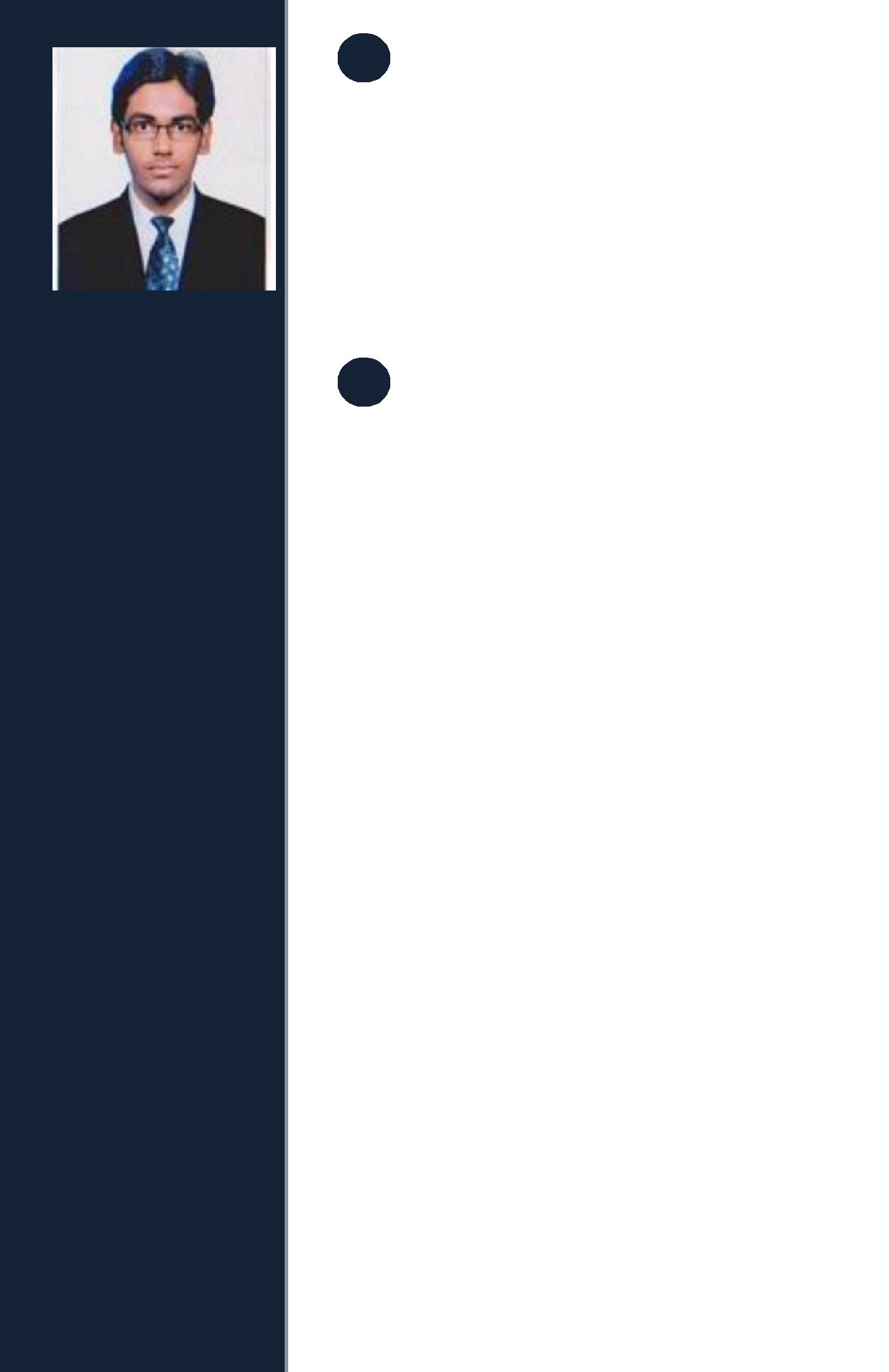 Well experienced (3.5 years) mechanical engineer in installation of HVAC, MEP coordination, project & Site engineering nor limited to high exposure on all mechanical building services & life safety. Liaison with Client, designer & consultants, Negotiate with them to get the mutual requirement in case of critical situation. Able to perform the Research & Analysis, Technical reports, benchmarking in relation to the compliance requirement to meet the standard  EXPERIENCEMechanical EngineerMay/17 - Sep/18Initiate and ensure the project progress, schedule & forecast.Assure on quality cum delivery of project & implement corrective actionsAssist project controls on budgeting, scheduling and planning.Prepare, review the all site documents and submit for consultant approvalAttend the weekly meeting and carryout site walk with client and consultant.Mechanical EngineerDec/16 - May/17Completed the installation of HVAC & LPG system in short period of timeAssist senior engineer on Life safety system which give high exposure on Fire fighting and smoke management.Prepare, review the shop drawing and technical documents and submit for consultant approval.Liaison with client and MEP team to meet the tenant requirement and check the tenant drawings, which give exposure on all building services.Deliver the project zone by zone as per client requirement in allotted time frame.Mechanical EngineerJan/15 - June/16Part of Conflict mineral team to implement the procedure and process to meet the conflict mineral complianceAnalyze the Suppliers & Smelter data up to the mine level information.Follow up with the supplier and educate them tomeet the compliance.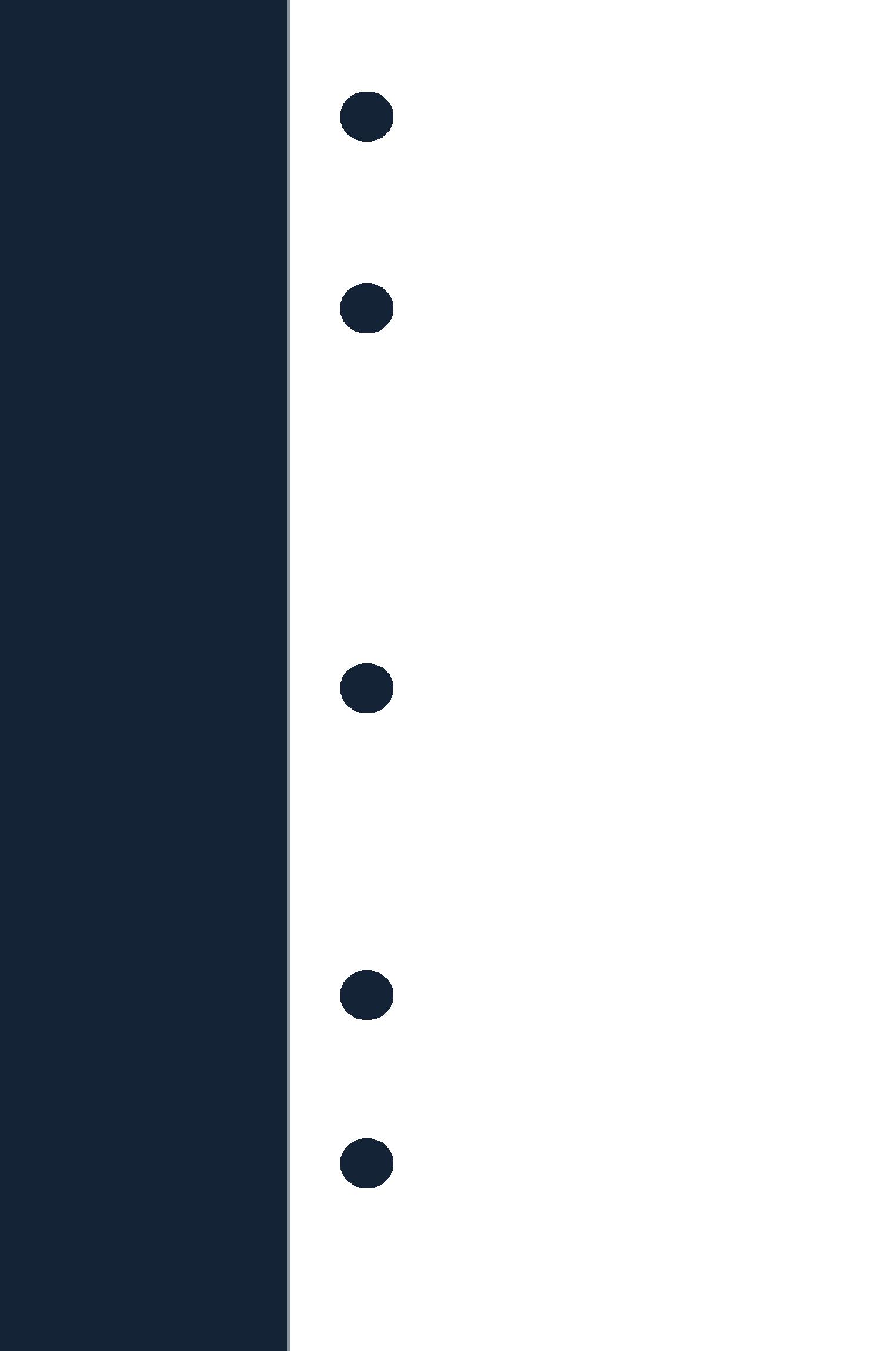 Perform the risk analysis as per SEC rule, and submit final report to SECEDUCATIONMohamed Sathak Engg.college/ Anna UniversityMechanical Engineering75.8%2014PROJECTSProject: All Onda & Mix Dubai restaurants,Kempinski (Emerald palace) hotel – PalmJumeirah, Dubai1 Year 4 MonthsConsultant: NEB, Client: Sunrise properties (EPG).Ezdan Mall - Al wakrah, Qatar6 monthsConsultant: EHAF, Client: Ezdan propertiesPERSONAL PROFILEDate of Birth	: 27/03/1993Marital Status	: SingleNationality	: IndiaKnown Languages : English, TamilHobby	: Reading, TravellingDECLARATIONI do hereby declare that information furnished above is truth to the best of my knowledge